UNDERGRADUATE CURRICULUM COMMITTEE (UCC)
PROPOSAL FORM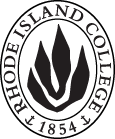 Cover page	scroll over blue text to see further important instructions: please read.N.B. DO NOT USE HIGHLIGHT, please DELETE THE WORDS THAT DO NOT APPLY TO YOUR PROPOSALALL numbers in section (A) need to be completed, including the impact ones.C. Program Proposals   complete only what is relevant to your proposal Delete this whole page if the proposal is not revising, creating, deleting or suspending any progam.D. SignaturesChanges that affect General Education in any way MUST be approved by ALL Deans and COGE Chair.Changes that directly impact more than one department/program MUST have the signatures of all relevant department chairs, program directors, and relevant dean (e.g. when creating/revising a program using courses from other departments/programs). Check UCC manual 4.2 for further guidelines on whether the signatures need to be approval or acknowledgement.Proposals that do not have appropriate approval signatures will not be considered. Type in name of person signing and their position/affiliation.Send electronic files of this proposal and accompanying catalog copy to curriculum@ric.edu and a printed or electronic signature copy of this form to the current Chair of UCC. Check UCC website for due dates.D.1. Approvals:   required from programs/departments/deans who originate the proposal.  may include multiple departments, e.g., for joint/interdisciplinary prposals. D.2. Acknowledgements: REQUIRED from OTHER PROGRAMS/DEPARTMENTS IMPACTED BY THE PROPOSAL. SIGNATURE DOES NOT INDICATE APPROVAL, ONLY AWARENESS THAT THE PROPOSAL IS BEING SUBMITTED.  CONCERNS SHOULD BE BROUGHT TO THE UCC COMMITTEE MEETING FOR DISCUSSIONA.1. Course or programSpecial Education B.S.—with Concentration in Mild/Moderate Disabilities, Elementary School Level (revise)Special Education B.S.—with Concentration in Severe intellectual disabilities AGEs three to twenty-one (revise)Special Education B.S.—with Concentration in Mild/Moderate Disabilities (Elementary School Level) and Severe intellectual disabilities (SID) (new)SPECIAL EDUCATION B.S. WITH CONCENTRATION IN MILD/MODERATE DISABILITIES, SECONDARY LEVEL (delete)SPECIAL EDUCATION B.S. WITH CONCENTRATION IN DEAF/HARD OF HEARING, AGES THREE TO TWENTY-ONE (delete)Special Education B.S.—with Concentration in Mild/Moderate Disabilities, Elementary School Level (revise)Special Education B.S.—with Concentration in Severe intellectual disabilities AGEs three to twenty-one (revise)Special Education B.S.—with Concentration in Mild/Moderate Disabilities (Elementary School Level) and Severe intellectual disabilities (SID) (new)SPECIAL EDUCATION B.S. WITH CONCENTRATION IN MILD/MODERATE DISABILITIES, SECONDARY LEVEL (delete)SPECIAL EDUCATION B.S. WITH CONCENTRATION IN DEAF/HARD OF HEARING, AGES THREE TO TWENTY-ONE (delete)Special Education B.S.—with Concentration in Mild/Moderate Disabilities, Elementary School Level (revise)Special Education B.S.—with Concentration in Severe intellectual disabilities AGEs three to twenty-one (revise)Special Education B.S.—with Concentration in Mild/Moderate Disabilities (Elementary School Level) and Severe intellectual disabilities (SID) (new)SPECIAL EDUCATION B.S. WITH CONCENTRATION IN MILD/MODERATE DISABILITIES, SECONDARY LEVEL (delete)SPECIAL EDUCATION B.S. WITH CONCENTRATION IN DEAF/HARD OF HEARING, AGES THREE TO TWENTY-ONE (delete)Special Education B.S.—with Concentration in Mild/Moderate Disabilities, Elementary School Level (revise)Special Education B.S.—with Concentration in Severe intellectual disabilities AGEs three to twenty-one (revise)Special Education B.S.—with Concentration in Mild/Moderate Disabilities (Elementary School Level) and Severe intellectual disabilities (SID) (new)SPECIAL EDUCATION B.S. WITH CONCENTRATION IN MILD/MODERATE DISABILITIES, SECONDARY LEVEL (delete)SPECIAL EDUCATION B.S. WITH CONCENTRATION IN DEAF/HARD OF HEARING, AGES THREE TO TWENTY-ONE (delete)Replacing A.2. Proposal typeProgram:  creation | revision | deletion | Course: deletionProgram:  creation | revision | deletion | Course: deletionProgram:  creation | revision | deletion | Course: deletionProgram:  creation | revision | deletion | Course: deletionA.3. OriginatorSue Dell and Cara McDermott-FasyHome departmentSpecial EducationSpecial EducationSpecial EducationA.4. Context and Rationale The Special Education Department has carefully reviewed Special Education programs to propose changes which will result in stronger teacher candidates.  The changes are a result of feedback from our PK-12 Special Education partners, feedback from teacher candidates, feedback from the most recent RI Dept. of Education report, and feedback from SPA reports from the Council for Exceptional Children.           At the undergraduate level, the Special Education Department is recommending three concentrations to obtain a special education teaching certification at the undergraduate level:  A concentration in Special Education:  Mild/Moderate Disabilities (Available to students majoring in Elementary Education)A concentration in Special Education: Severe Intellectual Disabilities(Available to students majoring in Elementary Education, Early Childhood Education, Middle grades Education (any content area) or Secondary Education (any content area)A concentration in Special Education: Combining both Mild/Moderate Disabilities and Severe Intellectual Disabilities  (Available to students majoring in Elementary Education)The following summarize the changes to the remaining Special Education Concentrations:ADDITIONSAdd 3 New Courses to all SPED Concentrations that address the needs of students who are English Language Learners (SPED 451, 453, 454)—these courses were approved at the October meeting.ADD 1 new course in SPED 460: Specialized Language Programs to the SPED Concentration in Mild/Moderate Disabilities.  This course will add additional content to address supporting students with language-based learning differences. ADD a New SPED Concentration that is a combination of both SPED: Mild/Moderate and SPED: Severe Intellectual DisabilitiesCHANGESChange course titles/numbering to reflect revised course outcomes, course focus, sequence in program, prerequisites: SPED/ELED 202 (formerly SPED/ELED 302), SPED 210 (formerly SPED 310), SPED 211 (formerly SPED 311), SPED 312, SPED 412, SPED 458, SPED 470 (formerly SPED 440), SPED 471 (formerly SPED 419), SPED 472 (Formerly SPED 438), SPED 473 (Formerly SPED 437)Course replacement:  For the SPED: Severe Intellectual Disabilities Concentration, SPED 300 will be replaced with SPED 202/ELED 202 to be consistent with the SPED: Mild/Moderate ProgramDELETIONSDelete Special Education B.S. With Concentration in Mild/Moderate Disabilities, Secondary Level. Currently the program only has 1 -2 program completers each year. The program enrollment has been low due to RIDE’s new certification requirement, i.e. a secondary special education certification requires a secondary content certification as a base certification. The special education department has a M.ED with concentration in special education certification. This program will offer a pathway for candidates with a secondary certification to obtain special education certification through the M.Ed program of study. Delete Special Education B.S. with Concentration in Deaf/Hard of Hearing, Ages     Three to Twenty-One. The program was created and submitted to RIDE for approval. We have been informed by RIDE that this program has been tabled indefinitely. As no students are currently in the program, the specialized courses created for it can also be deleted, namely: SPED 444 Deaf Education: Approached with Younger Students and SPED 445 Deaf Education: Approaches with Older Students.The Special Education Department has carefully reviewed Special Education programs to propose changes which will result in stronger teacher candidates.  The changes are a result of feedback from our PK-12 Special Education partners, feedback from teacher candidates, feedback from the most recent RI Dept. of Education report, and feedback from SPA reports from the Council for Exceptional Children.           At the undergraduate level, the Special Education Department is recommending three concentrations to obtain a special education teaching certification at the undergraduate level:  A concentration in Special Education:  Mild/Moderate Disabilities (Available to students majoring in Elementary Education)A concentration in Special Education: Severe Intellectual Disabilities(Available to students majoring in Elementary Education, Early Childhood Education, Middle grades Education (any content area) or Secondary Education (any content area)A concentration in Special Education: Combining both Mild/Moderate Disabilities and Severe Intellectual Disabilities  (Available to students majoring in Elementary Education)The following summarize the changes to the remaining Special Education Concentrations:ADDITIONSAdd 3 New Courses to all SPED Concentrations that address the needs of students who are English Language Learners (SPED 451, 453, 454)—these courses were approved at the October meeting.ADD 1 new course in SPED 460: Specialized Language Programs to the SPED Concentration in Mild/Moderate Disabilities.  This course will add additional content to address supporting students with language-based learning differences. ADD a New SPED Concentration that is a combination of both SPED: Mild/Moderate and SPED: Severe Intellectual DisabilitiesCHANGESChange course titles/numbering to reflect revised course outcomes, course focus, sequence in program, prerequisites: SPED/ELED 202 (formerly SPED/ELED 302), SPED 210 (formerly SPED 310), SPED 211 (formerly SPED 311), SPED 312, SPED 412, SPED 458, SPED 470 (formerly SPED 440), SPED 471 (formerly SPED 419), SPED 472 (Formerly SPED 438), SPED 473 (Formerly SPED 437)Course replacement:  For the SPED: Severe Intellectual Disabilities Concentration, SPED 300 will be replaced with SPED 202/ELED 202 to be consistent with the SPED: Mild/Moderate ProgramDELETIONSDelete Special Education B.S. With Concentration in Mild/Moderate Disabilities, Secondary Level. Currently the program only has 1 -2 program completers each year. The program enrollment has been low due to RIDE’s new certification requirement, i.e. a secondary special education certification requires a secondary content certification as a base certification. The special education department has a M.ED with concentration in special education certification. This program will offer a pathway for candidates with a secondary certification to obtain special education certification through the M.Ed program of study. Delete Special Education B.S. with Concentration in Deaf/Hard of Hearing, Ages     Three to Twenty-One. The program was created and submitted to RIDE for approval. We have been informed by RIDE that this program has been tabled indefinitely. As no students are currently in the program, the specialized courses created for it can also be deleted, namely: SPED 444 Deaf Education: Approached with Younger Students and SPED 445 Deaf Education: Approaches with Older Students.The Special Education Department has carefully reviewed Special Education programs to propose changes which will result in stronger teacher candidates.  The changes are a result of feedback from our PK-12 Special Education partners, feedback from teacher candidates, feedback from the most recent RI Dept. of Education report, and feedback from SPA reports from the Council for Exceptional Children.           At the undergraduate level, the Special Education Department is recommending three concentrations to obtain a special education teaching certification at the undergraduate level:  A concentration in Special Education:  Mild/Moderate Disabilities (Available to students majoring in Elementary Education)A concentration in Special Education: Severe Intellectual Disabilities(Available to students majoring in Elementary Education, Early Childhood Education, Middle grades Education (any content area) or Secondary Education (any content area)A concentration in Special Education: Combining both Mild/Moderate Disabilities and Severe Intellectual Disabilities  (Available to students majoring in Elementary Education)The following summarize the changes to the remaining Special Education Concentrations:ADDITIONSAdd 3 New Courses to all SPED Concentrations that address the needs of students who are English Language Learners (SPED 451, 453, 454)—these courses were approved at the October meeting.ADD 1 new course in SPED 460: Specialized Language Programs to the SPED Concentration in Mild/Moderate Disabilities.  This course will add additional content to address supporting students with language-based learning differences. ADD a New SPED Concentration that is a combination of both SPED: Mild/Moderate and SPED: Severe Intellectual DisabilitiesCHANGESChange course titles/numbering to reflect revised course outcomes, course focus, sequence in program, prerequisites: SPED/ELED 202 (formerly SPED/ELED 302), SPED 210 (formerly SPED 310), SPED 211 (formerly SPED 311), SPED 312, SPED 412, SPED 458, SPED 470 (formerly SPED 440), SPED 471 (formerly SPED 419), SPED 472 (Formerly SPED 438), SPED 473 (Formerly SPED 437)Course replacement:  For the SPED: Severe Intellectual Disabilities Concentration, SPED 300 will be replaced with SPED 202/ELED 202 to be consistent with the SPED: Mild/Moderate ProgramDELETIONSDelete Special Education B.S. With Concentration in Mild/Moderate Disabilities, Secondary Level. Currently the program only has 1 -2 program completers each year. The program enrollment has been low due to RIDE’s new certification requirement, i.e. a secondary special education certification requires a secondary content certification as a base certification. The special education department has a M.ED with concentration in special education certification. This program will offer a pathway for candidates with a secondary certification to obtain special education certification through the M.Ed program of study. Delete Special Education B.S. with Concentration in Deaf/Hard of Hearing, Ages     Three to Twenty-One. The program was created and submitted to RIDE for approval. We have been informed by RIDE that this program has been tabled indefinitely. As no students are currently in the program, the specialized courses created for it can also be deleted, namely: SPED 444 Deaf Education: Approached with Younger Students and SPED 445 Deaf Education: Approaches with Older Students.The Special Education Department has carefully reviewed Special Education programs to propose changes which will result in stronger teacher candidates.  The changes are a result of feedback from our PK-12 Special Education partners, feedback from teacher candidates, feedback from the most recent RI Dept. of Education report, and feedback from SPA reports from the Council for Exceptional Children.           At the undergraduate level, the Special Education Department is recommending three concentrations to obtain a special education teaching certification at the undergraduate level:  A concentration in Special Education:  Mild/Moderate Disabilities (Available to students majoring in Elementary Education)A concentration in Special Education: Severe Intellectual Disabilities(Available to students majoring in Elementary Education, Early Childhood Education, Middle grades Education (any content area) or Secondary Education (any content area)A concentration in Special Education: Combining both Mild/Moderate Disabilities and Severe Intellectual Disabilities  (Available to students majoring in Elementary Education)The following summarize the changes to the remaining Special Education Concentrations:ADDITIONSAdd 3 New Courses to all SPED Concentrations that address the needs of students who are English Language Learners (SPED 451, 453, 454)—these courses were approved at the October meeting.ADD 1 new course in SPED 460: Specialized Language Programs to the SPED Concentration in Mild/Moderate Disabilities.  This course will add additional content to address supporting students with language-based learning differences. ADD a New SPED Concentration that is a combination of both SPED: Mild/Moderate and SPED: Severe Intellectual DisabilitiesCHANGESChange course titles/numbering to reflect revised course outcomes, course focus, sequence in program, prerequisites: SPED/ELED 202 (formerly SPED/ELED 302), SPED 210 (formerly SPED 310), SPED 211 (formerly SPED 311), SPED 312, SPED 412, SPED 458, SPED 470 (formerly SPED 440), SPED 471 (formerly SPED 419), SPED 472 (Formerly SPED 438), SPED 473 (Formerly SPED 437)Course replacement:  For the SPED: Severe Intellectual Disabilities Concentration, SPED 300 will be replaced with SPED 202/ELED 202 to be consistent with the SPED: Mild/Moderate ProgramDELETIONSDelete Special Education B.S. With Concentration in Mild/Moderate Disabilities, Secondary Level. Currently the program only has 1 -2 program completers each year. The program enrollment has been low due to RIDE’s new certification requirement, i.e. a secondary special education certification requires a secondary content certification as a base certification. The special education department has a M.ED with concentration in special education certification. This program will offer a pathway for candidates with a secondary certification to obtain special education certification through the M.Ed program of study. Delete Special Education B.S. with Concentration in Deaf/Hard of Hearing, Ages     Three to Twenty-One. The program was created and submitted to RIDE for approval. We have been informed by RIDE that this program has been tabled indefinitely. As no students are currently in the program, the specialized courses created for it can also be deleted, namely: SPED 444 Deaf Education: Approached with Younger Students and SPED 445 Deaf Education: Approaches with Older Students.The Special Education Department has carefully reviewed Special Education programs to propose changes which will result in stronger teacher candidates.  The changes are a result of feedback from our PK-12 Special Education partners, feedback from teacher candidates, feedback from the most recent RI Dept. of Education report, and feedback from SPA reports from the Council for Exceptional Children.           At the undergraduate level, the Special Education Department is recommending three concentrations to obtain a special education teaching certification at the undergraduate level:  A concentration in Special Education:  Mild/Moderate Disabilities (Available to students majoring in Elementary Education)A concentration in Special Education: Severe Intellectual Disabilities(Available to students majoring in Elementary Education, Early Childhood Education, Middle grades Education (any content area) or Secondary Education (any content area)A concentration in Special Education: Combining both Mild/Moderate Disabilities and Severe Intellectual Disabilities  (Available to students majoring in Elementary Education)The following summarize the changes to the remaining Special Education Concentrations:ADDITIONSAdd 3 New Courses to all SPED Concentrations that address the needs of students who are English Language Learners (SPED 451, 453, 454)—these courses were approved at the October meeting.ADD 1 new course in SPED 460: Specialized Language Programs to the SPED Concentration in Mild/Moderate Disabilities.  This course will add additional content to address supporting students with language-based learning differences. ADD a New SPED Concentration that is a combination of both SPED: Mild/Moderate and SPED: Severe Intellectual DisabilitiesCHANGESChange course titles/numbering to reflect revised course outcomes, course focus, sequence in program, prerequisites: SPED/ELED 202 (formerly SPED/ELED 302), SPED 210 (formerly SPED 310), SPED 211 (formerly SPED 311), SPED 312, SPED 412, SPED 458, SPED 470 (formerly SPED 440), SPED 471 (formerly SPED 419), SPED 472 (Formerly SPED 438), SPED 473 (Formerly SPED 437)Course replacement:  For the SPED: Severe Intellectual Disabilities Concentration, SPED 300 will be replaced with SPED 202/ELED 202 to be consistent with the SPED: Mild/Moderate ProgramDELETIONSDelete Special Education B.S. With Concentration in Mild/Moderate Disabilities, Secondary Level. Currently the program only has 1 -2 program completers each year. The program enrollment has been low due to RIDE’s new certification requirement, i.e. a secondary special education certification requires a secondary content certification as a base certification. The special education department has a M.ED with concentration in special education certification. This program will offer a pathway for candidates with a secondary certification to obtain special education certification through the M.Ed program of study. Delete Special Education B.S. with Concentration in Deaf/Hard of Hearing, Ages     Three to Twenty-One. The program was created and submitted to RIDE for approval. We have been informed by RIDE that this program has been tabled indefinitely. As no students are currently in the program, the specialized courses created for it can also be deleted, namely: SPED 444 Deaf Education: Approached with Younger Students and SPED 445 Deaf Education: Approaches with Older Students.A.5. Student impactThe revised programs (Elementary Mild/Moderate and SID) will both have more credits (8 for one and 7 for the other) but will better prepare students with core knowledge/skills and readiness for the field. The new combination offers key aspects of both together for 26 less overall credits than if took both the other programs.  Deleted programs:  Students who are currently enrolled in SPED Education B.S with concentration Mild/Moderate disabilities in secondary level will be able to complete the program through the current program of study.  Starting Fall 2019, students will be able to obtain a secondary special education certification through the M.ED in special education certification program.  Deaf education B.S. program has never been implemented.  Its deletion will not have either positive or negative impact.The revised programs (Elementary Mild/Moderate and SID) will both have more credits (8 for one and 7 for the other) but will better prepare students with core knowledge/skills and readiness for the field. The new combination offers key aspects of both together for 26 less overall credits than if took both the other programs.  Deleted programs:  Students who are currently enrolled in SPED Education B.S with concentration Mild/Moderate disabilities in secondary level will be able to complete the program through the current program of study.  Starting Fall 2019, students will be able to obtain a secondary special education certification through the M.ED in special education certification program.  Deaf education B.S. program has never been implemented.  Its deletion will not have either positive or negative impact.The revised programs (Elementary Mild/Moderate and SID) will both have more credits (8 for one and 7 for the other) but will better prepare students with core knowledge/skills and readiness for the field. The new combination offers key aspects of both together for 26 less overall credits than if took both the other programs.  Deleted programs:  Students who are currently enrolled in SPED Education B.S with concentration Mild/Moderate disabilities in secondary level will be able to complete the program through the current program of study.  Starting Fall 2019, students will be able to obtain a secondary special education certification through the M.ED in special education certification program.  Deaf education B.S. program has never been implemented.  Its deletion will not have either positive or negative impact.The revised programs (Elementary Mild/Moderate and SID) will both have more credits (8 for one and 7 for the other) but will better prepare students with core knowledge/skills and readiness for the field. The new combination offers key aspects of both together for 26 less overall credits than if took both the other programs.  Deleted programs:  Students who are currently enrolled in SPED Education B.S with concentration Mild/Moderate disabilities in secondary level will be able to complete the program through the current program of study.  Starting Fall 2019, students will be able to obtain a secondary special education certification through the M.ED in special education certification program.  Deaf education B.S. program has never been implemented.  Its deletion will not have either positive or negative impact.The revised programs (Elementary Mild/Moderate and SID) will both have more credits (8 for one and 7 for the other) but will better prepare students with core knowledge/skills and readiness for the field. The new combination offers key aspects of both together for 26 less overall credits than if took both the other programs.  Deleted programs:  Students who are currently enrolled in SPED Education B.S with concentration Mild/Moderate disabilities in secondary level will be able to complete the program through the current program of study.  Starting Fall 2019, students will be able to obtain a secondary special education certification through the M.ED in special education certification program.  Deaf education B.S. program has never been implemented.  Its deletion will not have either positive or negative impact.A.6. Impact on other programs Changes will affect Elementary Education Department Roadmap and Program of Study forms for Elementary Mild/Moderate and SID.Changes will affect Elementary Education Department Roadmap and Program of Study forms for Elementary Mild/Moderate and SID.Changes will affect Elementary Education Department Roadmap and Program of Study forms for Elementary Mild/Moderate and SID.Changes will affect Elementary Education Department Roadmap and Program of Study forms for Elementary Mild/Moderate and SID.Changes will affect Elementary Education Department Roadmap and Program of Study forms for Elementary Mild/Moderate and SID.A.7. Resource impactFaculty PT & FT: Additional Faculty will be needed to teach added classesAdditional Faculty will be needed to teach added classesAdditional Faculty will be needed to teach added classesAdditional Faculty will be needed to teach added classesA.7. Resource impactLibrary:NoneNoneNoneNoneA.7. Resource impactTechnologyNoneNoneNoneNoneA.7. Resource impactFacilities:NoneNoneNoneNoneA.8. Semester effectiveFall 2019 A.9. Rationale if sooner than next Fall A.9. Rationale if sooner than next FallOld (for revisions only)New/revisedC.1. EnrollmentsC.2. Admission requirementsC.3. Retention requirementsC.4. Course requirements for each program optionSpecial Education B.S.—with Concentration in Mild/Moderate Disabilities, Elementary School LevelOPEN ONLY TO STUDENTS MAJORING IN ELEMENTARY EDUCATION.Course RequirementsCourseNote: SPED 419: For students seeking dual certification in Mild/Moderate and SID, this will be an 8-credit course, otherwise this is a 10-credit course.Students cannot receive credit for both SPED 302 and ELED 302.Special Education B.S.—with Concentration in Severe Intellectual Disabilities (SID), Ages Three to Twenty-OneOPEN ONLY TO STUDENTS MAJORING IN ELEMENTARY EDUCATION, EARLY CHILDHOOD EDUCATION, MIDDLE GRADES EDUCATION (any content area), or SECONDARY EDUCATION (any content area).Course RequirementsCoursesNote: SPED 473: For students seeking dual certification in Mild/Moderate and SID, this will be an 8 credit course, otherwise this is a 10 credit course.Note: Additional coursework may be needed for this major.Special Education B.S.—with Concentration in Mild/Moderate Disabilities, Elementary School LevelOPEN ONLY TO STUDENTS MAJORING IN ELEMENTARY EDUCATION.Course RequirementsCourseNote: Students cannot receive credit for both SPED 202 and ELED 202.Special Education B.S.—with Concentration in Severe Intellectual Disabilities (SID), Ages Three to Twenty-OneOPEN ONLY TO STUDENTS MAJORING IN ELEMENTARY EDUCATION, EARLY CHILDHOOD EDUCATION, MIDDLE GRADES EDUCATION (any content area), or SECONDARY EDUCATION (any content area).Course RequirementsCoursesNote: SPED 473: For students seeking dual certification in Mild/Moderate and SID, this will be an 8 credit course, otherwise this is a 10 credit course.SPECIAL EDUCATION CONCENTRATION IN MILD/MODERATE DISABILITIES AND SEVERE INTELLECTUAL DISABILITIESOPEN ONLY TO STUDENTS MAJORING IN ELEMENTARY EDUCATIONCourse RequirementsCoursesNote: SPED 473: For students seeking dual certification in Mild/Moderate and SID, this will be an 8 credit course, otherwise this is a 10 credit course.C.5. Credit count for each program optionSpecial Education B.S.—with Concentration in Mild/Moderate Disabilities, Elementary School Level: 34-36Special Education B.S.—with Concentration in Severe Intellectual Disabilities (SID), Ages Three to Twenty-One: 33-35Special Education B.S.—with Concentration in Mild/Moderate Disabilities, Elementary School Level: 44Special Education B.S.—with Concentration in Severe Intellectual Disabilities (SID), Ages Three to Twenty-One: 42Special Education Concentration in Mild/Moderate Disabilities and Severe Intellectual Disabilities: 60C.6. Other changes if anyC.7  Program goalsNeeded for all new programsThe combined SPED M/M and SPED SID is a clearer pathway to achieve both teaching certifications.  This combination has been done for many years and having one program that combines the two certifications is no different than two separate programs.NamePosition/affiliationSignatureDateYing Hui-Michael Chair of Special Education Department Carolyn Obel-OmiaChair of Elementary Education Department Gerri August/Julie HorwitzDean of Feinstein School of Education and Human Development NamePosition/affiliationSignatureDateLesley BogadChair of Department of Educational StudiesTab to add rows